CASE STUDY 5		Ensuring respect for customary practices concerning access to ICH in AustraliaThe Australian Institute of Aboriginal and Torres Strait Islander Studies (AIATSIS), based in Canberra, Australia, aims to affirm and raise awareness among all Australians, and people of other nations, of the richness and diversity of Australian Indigenous cultures and histories by encouraging research, publications and documentation. It also aims to encourage understanding and information exchange about Australian Indigenous cultures within Aboriginal and Torres Strait Islander societies. It maintains a cultural resource collection consisting of materials relating to Aboriginal and Torres Strait Islander studies.A code of ethicsAIATSIS has developed a code of ethics for researchers and adopted a set of Protocols for ensuring Indigenous control over access to sensitive items submitted to the collections. The Protocols are intended to guide libraries, archives and information services in appropriate ways to interact with Aboriginal and Torres Strait Islander people and to handle materials with Aboriginal and Torres Strait Islander content. AITSIS makes it a condition of use of its online catalogue that ‘users ensure that any disclosure of the information contained in this catalogue is consistent with the views and sensitivities of relevant Aboriginal and Torres Strait Islander peoples’.This includes:Language: Users are warned that there may be expressions and descriptions which may be culturally sensitive and which might not normally be used in certain public or community contexts.Deceased Persons: Users of this catalogue should be aware that, in some Aboriginal and Torres Strait Islander Communities, seeing images of deceased persons in photographs, film and books or hearing them in recordings etc. may cause sadness or distress and in some cases, offend against strongly held cultural prohibitions.Access Conditions: Materials included in this catalogue may be subject to access conditions imposed by Indigenous communities and/or depositors. Users are advised that access to some materials may be subject to these terms and conditions which the Institute is required to maintain.For further information: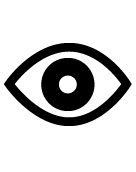 AIATSIS: http://www.aiatsis.gov.au/